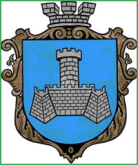 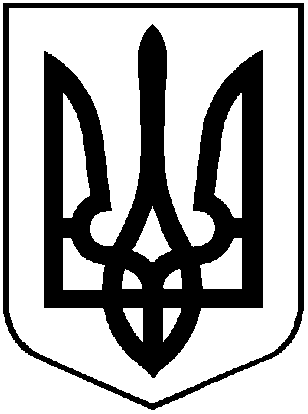 УКРАЇНАХМІЛЬНИЦЬКА МІСЬКА РАДАВІННИЦЬКОЇ ОБЛАСТІВиконавчий комітетР І Ш Е Н Н Явід  22 грудня 2022 року                                                          №730Про безоплатну передачу комунального майназ балансу Управління житлово-комунальногогосподарства та комунальної власності Хмільницької міської ради на балансКП «Хмільникводоканал»Враховуючи лист КП «Хмільникводоканал» від 16.12.2022 року №01-14/300 щодо передачі дизельного палива для роботи генераторів, з метою безперебійного забезпечення населення міста Хмільника послугами з централізованого водопостачання та водовідведення, відповідно до Положення про порядок списання та передачі майна, що належить до комунальної власності Хмільницької міської територіальної громади, затвердженого рішенням 15 сесії міської ради 6 скликання від 27.10.2011року №320 (зі змінами),  керуючись ст.29, ст.30, ст.59  Закону України «Про місцеве самоврядування в Україні», виконавчий комітет Хмільницької міської радиВ И Р І Ш И В :     1. Передати безоплатно з балансу Управління житлово-комунального господарства та комунальної власності Хмільницької міської ради на баланс Комунальному підприємству «Хмільникводоканал» Хмільницької міської ради наступне комунальне майно: дизельне паливо в розмірі 1500 л загальною вартістю 85500 грн. (вісімдесят п’ять тисяч п’ятсот гривень).2. Передачу вищезазначеного майна здійснити в місячний термін з дати прийняття цього рішення відповідно до вимог чинного законодавства та оформити актом приймання-передачі.     3. Управлінню житлово-комунального господарства та комунальної власності Хмільницької міської ради та КП «Хмільникводоканал» відобразити операції з приймання-передачі майна, зазначеного в пункті 1 цього рішення, у бухгалтерському обліку.4. Контроль за виконанням цього рішення покласти на заступника міського голови з питань діяльності виконавчих органів міської ради Володимира ЗАГІКУ.             Міський голова                                       Микола ЮРЧИШИН